							     (Please underline the applicable)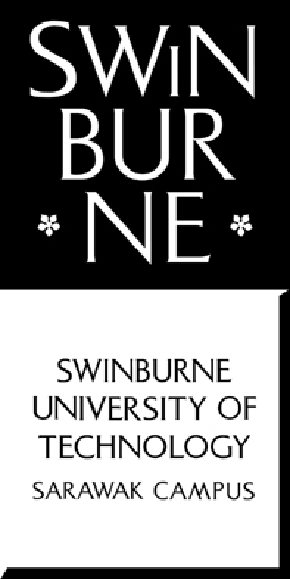         For approval For information Event Objectives<Please state your club’s objective(s) for the event>Event Description <<Compulsory – Please describe your event as detailed as possible>>Date	: <date>Time	: <time>Venue	: <venue>Estimated attendance:  <insert estimated pax>Event working committeeAdvisor(s)	:Organising Chairperson	:OC Contact details	: <insert OC’s phone number>Secretary	:Treasurer	:Committee Members	:Event Programme<Please fill in with as much details as possible>Projected numbers of participants : <Please give an estimated number>Facilities / ITS RequestPlease note that your Advisor(s) would handle any venue booking on your behalf not Student Experience and Activities.Estimated expenditure< Please list out as detailed as possible>Expected income <Please provide details of your expected income> Funds requested from SSSC<Specify the exact amount you are requesting>We are requesting <X Amount>from the SSSC.For official use only: <To be filled by SSSC>Amount approved by SSSC 	: ______________Approved by: …………………………farhan islam                                      President,                                                        Swinburne Sarawak Student Council Date: ………………….                                   ConsultationExamined by,	…………………………					……………………….(Insert Name)                    				(Insert Name)                                                                President,             					Advisor,                                           <Insert your club name>                              		<Insert your club name>                              Date: ………………….                                   		Date: ………………..	Approved by,………………………farhan islam                                      President,                                                        Swinburne Sarawak Student CouncilDate: ………………….                                   Signatories For EG Approval To:CC:THE REGISTRAR  PRESIDENT, SSSC  From:<Please insert your Club’s name>From:<Please insert your Club’s name>Date:<Please insert tentative dates>Date:<Please insert tentative dates>Re:<Event Proposal>Re:<Event Proposal>Re:<Event Proposal>Date/TimeScheduleVenueNo.Description <e.g. Microphones, Signage stands, Extension wires…etc.>Numbers required1.2.3.No.Description <e.g. Refreshments, Transportation, Materials…etc.>Cost1.RM 2.3.TOTALTOTALRM No.1.e.g. Ticket price and estimate numbers to be sold RM 2.e.g. Any income from Sponsorship(s)3.e.g. Any Internal / External Financial SupportTOTALTOTALRM No.Description <Specify the areas where the money will be used e.g. Posters, Food, Prizes...Etc.>AmountTOTAL TOTAL Facilities & Services Decision	: Advisement / Recommendation Comments	:…..………………………(DAYANG RAFIKA ATIQAH ABANG OTHMAN)Health and Safety Officer,Facilities and Services.Date: ……………………Facilities & ServicesDecision	: Approved  /  Not ApprovedComments	:…..………………………(DENNIS CHIN)Manager,Facilities & Services.Date: ……………………Student Experience and ActivitiesDecision	: Approved  /  Not ApprovedComments	:…..………………………(LEANDRA SAGAH / AHMAD JUMRY)Student Operations Officer/ Sports and Recreation Officer,Student Experience and Activities.Date: ……………………Student Experience and ActivitiesDecision	: Approved  /  Not ApprovedComments	:…..………………………(MOHAMED HISYAM JAMAL)Assistant Manager,Student Experience and Activities.Date: ……………………Student Operations  Decision	: Approved  /  Not ApprovedComments	:…..………………………(HUSSAIN BIN TAIBAN)The Registrar and Director of Student Operations,Swinburne University of TechnologySarawak Campus.Date: ……………………Executive GroupDecision	: Approved  /  Not ApprovedComments	:…..………………………EXECUTIVE GROUP Date: ……………………